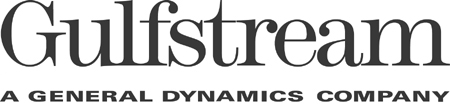 BACKGROUNDERThe Gulfstream FleetGulfstream’s comprehensive product line offers an exceptional combination of safety, comfort, performance and value in each segment of the mid- to ultra-large-cabin business-jet market. The Gulfstream G650 and G650ER  passengers wider seats, more aisle room, 16 panoramic windows and the lowest cabin altitude of any business jet. The cabins also feature the quietest cabin sound levels, 100 percent fresh air and in-flight connectivity. Both aircraft can accommodate passengers and crew in conference, dining and entertainment areas with sleeping for up to 10.The G650ER, the company’s flagship, is the world’s longest-range business jet and provides outstanding mission flexibility. On one of its earliest flights, the aircraft flew nonstop from Los Angeles International Airport to Tullamarine Airport in Melbourne, Australia, in just under 15 hours at an average speed of Mach 0.86. The G650 and the G650ER combined hold more than  city-pair records and can both traverse the world in practically one stop. Current G650 owners and order-holders can upgrade their aircraft to a G650ER.Powered by Rolls-Royce engines, the G650 and G650ER travel at speeds up to Mach 0.925, more than nine-tenths the speed of sound, and can fly far above airline-traffic congestion and adverse weather, resulting in smoother flights and fewer delays. The aircraft feature PlaneViewTM II flight deck with intuitive systems that ease pilots’ workload and enhance safety.In 2015, the G650 was awarded the 2014 Robert J. Collier Trophy, the most prestigious aviation award in North America, in recognition of the aircraft’s “significant technological advancements in aircraft performance, cabin comfort and safety.” Gulfstream’s newest family of aircraft the G500 and G600 The G500 received both its type certification and production certificate from the Federal Aviation Administration in July 2018. The G600 is progressing through the flight-test program, with certification expected .These aircraft were created in collaboration with customer feedback, a practice that shapes Gulfstream’s product development programs. The interiors of the G500 and G600 offer wide cabins and flexible cabin comfort, ample storage and a multitude of configuration options, including work, entertainment, living and sleeping spaces. The G500 can accommodate three distinct living areas, and the G600 accommodates up to four. The aircraft feature the same large oval windows and cabin environment as the G650 and G650ER.   The all-new Symmetry Flight DeckTM on the G500 and G600 creates an environment as advanced, comfortable and stylish for the pilot as the cabin is for passengers. This intuitive flight deck features the first Active Control Sidesticks in business aviation.  While cabin comfort and flight deck innovation prevail on the inside, the G500 and G600 cruise at speeds up to Mach 0.90, which can save up to an hour per flight versus flying at Mach 0.80. With all-new Pratt & Whitney engines and Gulfstream aerodynamics, the G500 and G600 can travel regularly at high speeds, while maintaining their status as best-in-class for fuel efficiency.The Gulfstream G550, one of the most popular aircraft in its class, is known for its reliability, flexibility and performance. Powered by Rolls-Royce engines, the aircraft can connect Shanghai to Los Angeles or New York to Dubai nonstop at Mach 0.80 or London to Tokyo at Mach 0.85.In 2004, the G550 team was awarded the 2003 Collier Trophy for “designing, testing and building an innovative aircraft while incorporating measurable safety enhancements and far-reaching advances in aerospace technology.”The fully equipped G550 offers a wide variety of cabin layouts and options that can accommodate up to 18 passengers. Passengers have the option of four living areas, sleeping for up to eight and a galley that can be located forward or aft.  The Gulfstream G280 is a super-midsize jet that performs like a much larger aircraft yet offers the best fuel efficiency in its class. The G280 easily accommodates up to 10 passengers in two distinct living areas with sleeping for five. The cabin features 19  windows, 100 percent fresh air and a rejuvenating low cabin altitude along with high-speed communication equipment and media systems.Powered by twin Honeywell engines, the G280’s maximum operating speed is Mach 0.85. Recently certified for steep approach at London City Airport, the aircraft offers excellent takeoff and landing agility. Travelers on the G280 can access demanding airports and quickly reach a high altitude above traffic and weather. Auto throttles and auto braking also give the G280 performance abilities to match those of a larger aircraft. G280							G550Max. Operating Speed: Mach 0.85			Max. Operating Speed: Mach 0.885Max. Range: 3,600 nm/6,667 km			Max. Range: 6,750 nm/12,501 kmMax. Cruise Altitude: 45,000 ft/13,716 m		Max. Cruise Altitude: 51,000 ft/15,545 mG500							G600Max. Operating Speed: Mach 0.925			Max Operating Speed: Mach 0.925Max. Range: 5,200 nm/9,630 km			Max. Range: 6,500 nm/12,038 kmMax Cruise Altitude: 51,000 ft/15,545 m		Max. Cruise Altitude: 51,000 ft/15,545 mG650							G650ERMax. Operating Speed: Mach 0.925			Max. Operating Speed: 0.925Max. Range: 7,000 nm/12,964 km			Max. Range: 7,500 nm/13,890 kmMax. Cruise Altitude: 51,000 ft/15,545 m		Max. Cruise Altitude: 51,000 ft/15,545 mContact:
Heidi Fedak
Corporate Communications 	heidi.fedak@gulfstream.com+1 912 395 8574 (office)+1 912 484 7849 (mobile)Revised: 